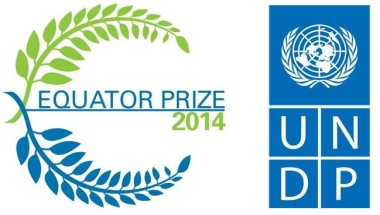 Equator Prize 2014Nomination FormThe Equator Prize 2014 will recognize 25 community-based organizations that demonstrate leadership in advancing local innovative solutions for people, nature and resilient communities. All winning initiatives will be honored with the Equator Prize 2014 and US $5,000. Five winners will receive special recognition and a total of US $20,000 each.  Representatives of winning communities will be supported to participate in events during the UN Secretary-General’s Climate Summit and the World Conference on Indigenous Peoples to be held in New York in September 2014.  Eligibility RequirementsTo be eligible for the Equator Prize 2014, nominees must:Have been in operation for at least 3 years;Be a community-based and/or local group, operating in a rural area; andBe within a country receiving support from United Nations Development Programme, excluding countries with a high level of development. (For a list of eligible countries, please click here or visit (www.equatorinitiative.org)Selection CriteriaEquator Prize 2014 winners will be determined by a Technical Advisory Committee.  Nominations will be assessed based on the following selection criteria:Impact: Initiatives that have improved community wellbeing, livelihoods, and resilience through the sustainable management of natural resources and the ecosystems on which they depend.Sustainability: Initiatives that can demonstrate enduring institutional, operational and financial sustainability. Innovation and Transferability: Initiatives demonstrating new approaches that overcome challenges and offer knowledge, experience and lessons of potential relevance to other communities.Leadership and Community Empowerment: Initiatives demonstrating leadership that has inspired action and change consistent with the vision of the Equator Initiative, including policy and/or institutional change, the empowerment of local people, and community management of natural resources or protected areas.Empowerment of Women and Social Inclusion: Initiatives that promote the equality and empowerment of women and/or marginalized groups.Resilience, Adaptability and Self-Sufficiency:  Initiatives demonstrating resilience in the face of external pressures, adaptability to environmental, social and economic change, and improved capacity for self-sufficiency.   Please Note:Nominators are encouraged, where possible, to quantify results and include data which demonstrates impacts and positive changes in socio-economic and environmental conditions.Nominations may be submitted either directly by the initiative, by a partner organization, or by any third party that is sufficiently familiar with the activities and achievements of the initiative.  Nominated initiatives will undergo a verification process which may require nominees and/or nominators to provide additional information and/or materials.Special Recognition prizes will be determined by a jury of eminent persons – a panel of highly distinguished international figures who have demonstrated leadership in sustainable development.   Nominations may be submitted in: Arabic, Chinese, English, French, Haitian Creole, Hindi, Indonesian, Malay, Portuguese, Russian, Spanish, Swahili, Tagalog, Thai, Urdu, and Vietnamese.Completed nominations must be submitted by 22 March 2014.  Completed nominations may be submitted through our online nomination system or via e-mail, fax, or post to:Equator InitiativeUnited Nations Development Programme (UNDP)304 East 45th Street, Room 640   New York, NY 10017Tel:  +1 646 781-4021Email: prize@equatorinitiative.org   Web: www.equatorinitiative.orgPlease complete the following nomination in no more than five pages. Name of the group or organization being nominated.Nominee is best described as: (choose all that apply)	Community-based organization	Community-based enterprise or cooperative	Community-based initiative associated with a conserved area or other biological reserve	Indigenous group	Non-governmental organization 	Women’s group	Youth group	Other (please specify)Thematic Areas: (Please select up to three thematic areas that are relevant to the initiative’s work)	Disaster risk reduction 	Ecosystem restoration  	Forest Management/REDD+	Smallholder agriculture and food security 	Sustainable energy 	Sustainable land management	Water security Summary Sentence (25 words or less): Provide a sentence summarizing the initiative.  Try to capture the essence of the innovations that make it exceptional.  What should the world know about what the initiative has accomplished? Initiative Description and Innovations (300 words or less): Provide a description of the origin of the initiative and its purpose, activities, and achievements. Identify the main social and environmental issues and challenges addressed by the initiative and describe what innovative approaches are being taken to address them.  Community Wellbeing and Sustainable Livelihoods (200 words or less):  How has the initiative improved the socio-economic conditions (livelihoods, incomes, etc) and wellbeing (health, food security, education, etc) of the community?  Describe how these wellbeing and livelihoods improvements are linked to environmental conservation, sustainable natural resource management and to local self-sufficiency.   Environmental Impacts (200 words or less): How has the initiative contributed to sustainable natural resource management and environmental conservation? Describe how these conservation efforts are linked to improved community livelihoods and wellbeing. Resilience and Adaptability (200 words or less): How has the initiative improved the community’s ability to adapt and respond to environmental, social and economic change?  What specific elements of the initiative help to ensure community resilience in the face of external pressures?     Sustainability (200 words or less): Describe the operational sustainability of the initiative. When did the initiative begin? What are the key social, institutional, financial, and ecological elements that make this initiative sustainable over the long term? Describe any plans for expansion of the initiative.Empowerment of Women (200 words or less): Describe how the initiative has facilitated the empowerment of women in its approach to community wellbeing, livelihoods, and environmental conservation.  Social Inclusion and Governance (200 words or less): Describe how the initiative has facilitated the involvement of indigenous and/or economically marginalized segments of the community in its governance.  What specific elements of the initiative promote community empowerment, community co-ownership, and participatory decision-making?Scalability (200 words or less): Describe if the initiative has had an impact on policy development at the local, national, regional or international levels and/or successfully shared its knowledge and innovations with other local and community-based groups. Partnerships (200 words or less): If the initiative works with partner organizations, briefly describe the nature of the partnership, its origins, and how the partnership has contributed to the success of the initiative. Local climate action (200 words or less): The theme of the Equator Prize 2014 is ‘local climate action’.  Please describe how the initiative works in selected thematic areas [Question 3] to address climate change.  How does the initiative reduce vulnerability to climate-related stresses?  Please note any relevant innovations in community-based adaptation, disaster risk reduction, and climate mitigation.   Contact Information:  Please provide name, position, organization, street address, city / town, postal code, province or state, country, telephone, fax, email, website for the following individuals:Contact person(s) for the nominated initiative Contact person(s) for all partner organizationsNominator  Two references who are well informed about the initiative’s activities and achievements and who are willing to be contacted by the selection committee during the verification process.